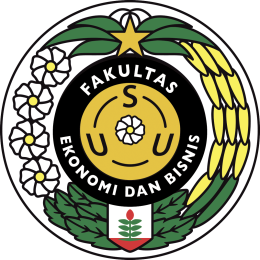 UNIVERSITAS SUMATERA UTARAFAKULTAS EKONOMI DAN BISNISPROGRAM STUDI DIPLOMA III KEUANGANLEMBAR PERNYATAAN TUGAS AKHIRSaya yang bertanda tangan dibawah ini menyatakan dengan sesungguhnya bahwa tugas akhir yang berjudul “Pengaruh Manajemen Resiko Terhadap Kinerja Karyawan di PT. Bank Perkreditan Rakyat” adalah benar hasil karya tulis saya sendiri yang disusun sebagai salah satu syarat untuk memperoleh gelar Ahli Madya pada Fakultas Ekonomi dan Bisnis Universitas Sumatera Utara.Bagian atau data tertentu yang saya peroleh dari perusahaan atau lembaga, dan/atau saya kutip dari hasil karya orang lain telah mendapat izin, dan/atau dituliskan sumbernya secara jelas sesuai norma, kaidah dan etika penulisan ilmiah.Apabila kemudian hari ditemukan adanya kecurangan dan plagiat dalam tugas akhir ini, saya bersedia menerima sanksi sesuai dengan peraturan yang berlaku.Medan, 11 Maret 2019Annisa Putri142101097